Raten Sie mal!Welches war der höchste Preis, den man für einen Euro zahlen musste? [   ] 	  1.25 CHF	[   ]   1.52 CHF		[   ]   1.12 CHF		[   ]   1.68 CHFWie viel kostete ein Euro bei seiner Einführung am 1.Januar 2002?[   ]   1.48 CHF	[   ]   1.20 CHF		[   ]   1.00 CHF		[   ]   1.34 CHFWie viel verlieren die Detailhändler in der Schweiz im Jahre 2015 wegen dem Einkaufstourismus?Geschätzte … Milliarden Franken[   ]   0.5		[   ]   1.2 		[   ]   5.5		[   ]   11 Fragen zum Film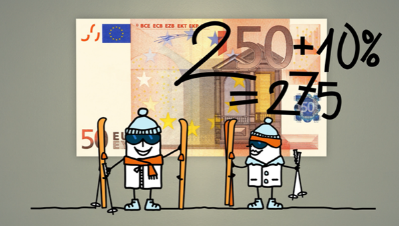 Warum ist die Schweiz beliebt für Geldanlagen?												__								________ Warum stieg der Wert des Frankens an? 									__									__									__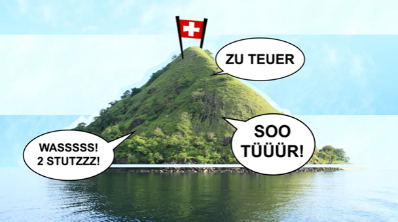 Welches Problem entsteht für den Export?  												__													Wie können exportorientierte Unternehmen auf den starken Franken reagieren?Berechnen Sie den Preisunterschied von Produkten in der Schweiz und in der EU Die Schweiz gilt als Hochpreisinsel, und das nicht erst seit der Aufhebung des Euro-Mindestkurses durch die Schweizerische Nationalbank im Januar 2015. Im Vergleich zu den EU-Kernländern (EU 15) sind die Preise in der Schweiz durchschnittlich über 40% höher. Gewisse Importprodukte kosten sogar mehr als das Doppelte.Suchen Sie unter www.preisbarometer.ch vier frei gewählte Produkte. Notieren Sie die Preise in Deutschland und der Schweiz und berechnen Sie den Unterschied. Doch nicht nur der starke Franken ist schuld, es gibt noch eine ganze Reihe weiterer Gründe.Ordnen Sie die Gründe den entsprechenden Feldern zu, indem Sie dort die entsprechende Nummer notieren. Was ist damit gemeint? Besprechen Sie das mit ihrer/m BanknachbarIn.Weil die Preise für Produkte im Ausland markant günstiger sind, gehen viele SchweizerInnen über die Grenze einkaufen. Von diesem sogenannten Einkaufstourismus gibt es Gewinner und Verlierer.Bereiten Sie ein Streitgespräch vor. Wählen Sie eine der aufgeführten Personen aus und notieren Sie aus deren Sicht Argumente über den Einkaufstourismus. Schweizer Detailhändler nahe der GrenzeFamilienvater in der Schweiz, der im Ausland einkaufen gehtBauer in der SchweizEinwohner in einer grenznahen deutschen Ortschaft